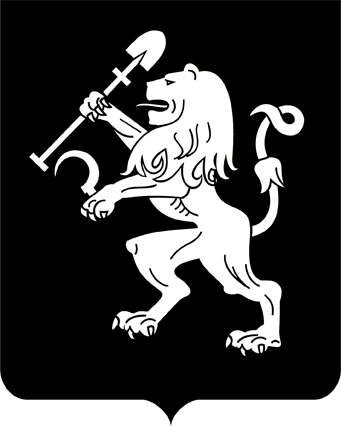 АДМИНИСТРАЦИЯ ГОРОДА КРАСНОЯРСКАПОСТАНОВЛЕНИЕОб утверждении проекта внесения изменений в проект межевания жилого района по ул. Семафорной – ул. Академика Вавилова в отношении образуемых земельных участков с условными номерами 2.56, 2.66, 2.67, 2.67а, 2.67 б, 3.22, 3.25, 3.31, 3.32, 3.32а, 3.33, 4.38аРассмотрев материалы проекта внесения изменений в проект межевания жилого района по ул. Семафорной – ул. Академика Вавилова              в отношении образуемых земельных участков с условными номерами 2.56, 2.66, 2.67, 2.67а, 2.67 б, 3.22, 3.25, 3.31, 3.32, 3.32а, 3.33, 4.38а,                 руководствуясь ст. 43, 45, 46 Градостроительного кодекса Российской Федерации, ст. 16 Федерального закона от 06.10.2003 № 131-ФЗ                   «Об общих принципах организации местного самоуправления в Российской Федерации», ст. 8 Правил землепользования и застройки городского округа город Красноярск, утвержденных решением Красноярского городского Совета депутатов от 07.07.2015 № В-122, ст. 7, 41, 58, 59 Устава города Красноярска,ПОСТАНОВЛЯЮ:1. Утвердить проект внесения изменений в проект межевания             жилого района по ул. Семафорной – ул. Академика Вавилова, утвержденный постановлением администрации города от 18.07.2011 № 278,     в отношении образуемых земельных участков с условными номерами 2.56, 2.66, 2.67, 2.67а, 2.67 б, 3.22, 3.25, 3.31, 3.32, 3.32а, 3.33, 4.38а согласно приложениям 1–3.2. Настоящее постановление опубликовать в газете «Городские новости» и разместить на официальном сайте администрации города              в течение семи дней с даты принятия постановления.3. Постановление вступает в силу со дня его официального опубликования.4. Контроль за исполнением настоящего постановления возложить на заместителя Главы города Животова О.Н.Глава города					                                     С.В. Еремин27.04.2022№ 342